Житомирський медичний інститутЖитомирської обласної радиКафедра природничих та соціально-гуманітарних дисциплінСилабусосвітнього компонента«Загальна патологія»Рівень вищої освіти: перший (бакалаврський)Галузь знань: 22 «Охорона здоров’я»Спеціальність: 227 «Фізична терапія, ерготерапія»Освітньо-професійної програми «Фізична терапія, ерготерапія»Вид освітнього компонента: обов’язковийМова викладання: державнаФорма навчання: очна (денна)Затверджено на засіданні кафедри природничих та соціально-гуманітарних дисциплінПротокол № 1 від «28» серпня 2023 рокуЗавідувач кафедри к.п.н., доцент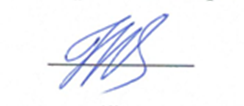 Ірина КРУКОВСЬКА2023Загальна інформація про викладача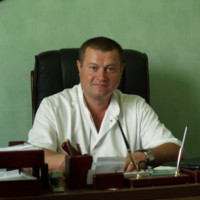 1. Назва освітнього компонента«Загальна патологія»2. Обсяг освітнього компонента3. Ознаки освітнього компонента4. Передумови вивчення освітнього компонентаґрунтується на пререквізитах: «Латинська мова з медичною термінологією», «Ділова українська мова», «Анатомія людини», «Фізіологія людини».інтегрується з такими освітніми компонентами: «Фізична терапія з основами внутрішньої медицини», «Загальна теорія здоров’я та здорового способу життя», «Основи хірургії», «Лікувальна фізкультура», «Фізична терапія та ерготерапія при захворюваннях і травмах опорно-рухового апарату», «Фізична терапія та ерготерапія при захворюваннях серцево-судинної та дихальної систем», «Фізична терапія та ерготерапія при захворюваннях і травмах нервової системи», «Пропадевтика та основи педіатрії» , «Фізіотерапія та культурологія».5. Мета й завдання освітнього компонентаМетою освітнього компонента є підготовка конкурентоспроможного, висококваліфікованого, компетентного фахівця, здатного вирішувати практичні проблеми і задачі діяльності у галузі охорони здоров’я із застосуванням положень теорій та методів фундаментальних, медичних та клінічних наук.Основними завданнями вивчення освітнього компонента є: закладання основ для подальшого засвоєння здобувачами освіти знань та умінь з циклу освітніх компонент професійної і практичної підготовки бакалавра. 6. Компетентності Згідно з вимогами Стандарту вищої освіти та Освітньої професійної програми підготовки бакалавра цей освітній компонент забезпечує набуття здобувачами освіти загальних і фахових компетентностей.Загальні:знання та розуміння предметної області та розуміння професійної діяльності. здатність спілкуватися державною мовою як усно, так і письмово. навички використання інформаційних і комунікаційних технологій. здатність вчитися і оволодівати сучасними знаннями. здатність застосовувати знання у практичних ситуаціях. Спеціальні:здатність трактувати патологічні процеси та порушення і застосовувати  для  їх  корекції  придатні  засоби  фізичної терапії, ерготерапії. здатність ефективно реалізовувати програму фізичної терапії та/або ерготерапії. здатність забезпечувати відповідність заходів фізичної терапії та/або ерготерапії функціональним можливостям та потребам пацієнта/клієнта. здатність надавати долікарську допомогу під час виникнення невідкладних станів. 7. Результати навчання згідно профілю програми, після вивчення освітнього компонента:Застосовувати у професійній діяльності знання біологічних, медичних аспектів фізичної терапії та ерготерапії.  Надавати долікарську допомогу при невідкладних станах та патологічних процесах в організмі; вибирати оптимальні методи та засоби збереження життя. Застосовувати методи й інструменти визначення та вимірювання структурних змін та порушених функцій організму, активності та участі трактувати отриману інформацію. Реалізувати індивідуальні програми фізичної терапії, ерготерапії. Здійснювати заходи фізичної терапії для ліквідації або компенсації рухових порушень та активності .Здійснювати заходи ерготерапії для ліквідації або компенсації функціональних та асоційованих з ними обмежень активності та участі в діяльності.  8. Методична картка освітнього компонентаЛекції:Практичні заняття:Самостійна робота:9.Система оцінювання та вимоги 	Види контролю: поточний, модульний, підсумковий. 	Методи контролю: спостереження за навчальною діяльністю здобувача вищої освіти, усне опитування, письмовий контроль, тестовий контроль. Форма контролю: залік, екзамен.Контроль знань і умінь здобувача вищої освіти (поточний і підсумковий) з освітнього компонента «Загальна патологія» здійснюється згідно з європейською кредитно-трансферною накопичувальною системою освітнього процесу. Рейтинг здобувача вищої освіти із засвоєння освітнього компонента визначається за 100 бальною шкалою. Він складається з рейтингу з освітнього компонента, для оцінювання якого призначається 60 балів, і рейтингу з атестації (залік, ПМК) – 40 балів. Критерії оцінювання. Еквівалент оцінки в балах для кожної окремої теми може бути різний, загальну суму балів за тему визначено в навчально-методичній карті. Розподіл балів між видами занять (лекції, практичні заняття, самостійна робота) можливий шляхом спільного прийняття рішення викладача і здобувачів освіти на першому занятті. Рівень знань оцінюється: «відмінно» – здобувач вищої освіти дає вичерпні, обґрунтовані, теоретично і практично правильні відповіді не менш ніж на 90% запитань, розв’язання задач та виконання вправ є правильними, демонструє знання матеріалу підручників, посібників, інструкцій, проводить узагальнення і висновки, акуратно оформлює завдання, був присутній на лекціях, має конспект лекцій чи реферати з основних тем курсу, проявляє активність і творчість у виконанні групових завдань; «добре» – здобувач вищої освіти володіє знаннями матеріалу, але допускає незначні помилки у формулюванні термінів, категорій і розрахунків, проте за допомогою викладача швидко орієнтується і знаходить правильні відповіді, був присутній на лекціях, має конспект лекцій чи реферати з основних тем курсу, проявляє активність у виконанні групових завдань; «задовільно» – здобувач вищої освіти дає правильну відповідь не менше ніж на 60% питань, або на всі запитання дає недостатньо обґрунтовані, невичерпні відповіді, допускає грубі помилки, які виправляє за допомогою викладача. При цьому враховується наявність конспекту за темою, самостійність у виконанні завдань, участь у виконанні групових завдань; «незадовільно з можливістю повторного складання» – здобувач вищої освіти дає правильну відповідь не менше ніж на 35% питань, або на всі запитання дає необґрунтовані, невичерпні відповіді, допускає грубі помилки, має неповний конспект лекцій, індиферентно або негативно проявляє себе у виконанні групових завдань. Підсумкова (загальна) оцінка курсу ОК є сумою рейтингових оцінок (балів), одержаних за окремі оцінювані форми навчальної діяльності: поточне та підсумкове тестування рівня засвоєння теоретичного матеріалу під час аудиторних занять та самостійної роботи (модульний контроль); оцінка (бали) за виконання практичних індивідуальних завдань. Підсумкова оцінка виставляється після повного вивчення освітнього компонента, яка виводиться як сума проміжних оцінок за змістові модулі. Остаточна оцінка рівня знань складається з рейтингу роботи, для оцінювання якої призначається 60 балів, і рейтингу з атестації (ПМК) – 40 балів.Розподіл балів, які отримують здобувачі освіти при вивченні освітнього компонента «Загальна патологія»Примітка: Т1, Т2…Т7 – тема практичних занять згідно програми, ПМК – підсумковий модульний контрольМаксимальна кількість балів, яку може отримати здобувач на одному практичному занятті при вивченні Модуль І ОК, – 9 балів.«5» - 9 балів, 			Мінімальна кількість балів допуску ПМК – 36 балів.«4» - 8-7 балів, «3» - 6 балів, «2» - 5 балів та менше.Максимальна кількість балів, яку може отримати здобувач на одному практичному занятті при вивченні Модуль ІІ ОК, – 8 балів.«5» - 8 балів, 			Мінімальна кількість балів допуску ПМК – 35 балів.«4» - 7-6 балів, «3» - 5 балів, «2» - 4 бали та менше.Оцінювання здобувача відбувається згідно з «Положення про організацію освітнього процесу»10. Політика освітнього компонентаПолітика щодо академічної доброчесності. Політика освітнього компонента ґрунтується на засадах академічної доброчесності (сукупності етичних принципів та визначених законом правил, якими мають керуватися учасники освітнього процесу під час навчання) та визначається системою вимог, які викладач ставить до здобувача у вивченні освітнього компонента (недопущення академічного плагіату, списування, самоплагіат, фабрикація, фальсифікація, обман, хабарництво, необ’єктивне оцінювання, заборона використання додаткових джерел інформації, інтернет ресурсів без вказівки на джерело, використане під час виконання завдання тощо). З метою запобігання, виявлення та протидії академічного плагіату в наукових та навчальних працях викладачів, науково-педагогічних працівників інституту та здобувачів в закладі розроблено «Положення про систему запобігання та виявлення академічного плагіату у наукових і навчальних працях працівників та здобувачів Житомирського медичного інституту Житомирської обласної ради». За порушення академічної доброчесності здобувачі освіти можуть бути притягнені до відповідальності: повторне проходження оцінювання (контрольна робота, іспит, залік тощо); повторне проходження відповідного освітнього компонента освітньої програми; відрахування із закладу освіти (крім осіб, які здобувають загальну середню освіту); позбавлення академічної стипендії.Політика щодо відвідування.Політика щодо відвідування усіх форм занять регламентується «Положенням про організацію освітнього процесу у Житомирському медичному інституті ЖОР». Здобувач зобов’язаний виконувати правила внутрішнього розпорядку інституту та відвідувати навчальні заняття згідно з розкладом, дотримуватися етичних норм поведінки. Присутність на занятті є обов’язковим компонентом оцінювання.Політика щодо перескладання.Порядок відпрацювання пропущених занять з поважних та без поважних причин здобувача вищої освіти інституту регламентується «Положенням про порядок відпрацювання здобувача освіти Житомирського медичного інституту Житомирської обласної ради пропущених лекційних, практичних, лабораторних та семінарських занять». Політика щодо дедлайнів.Здобувач освіти зобов’язані дотримуватися термінів, передбачених вивченням освітнього компонента і визначених для виконання усіх видів робіт.Політика щодо апеляціїУ випадку конфліктної ситуації під час проведення контрольних заходів або за їх результатами, здобувач освіти має право подати апеляцію згідно з «Положенням про апеляцію результатів контрольних заходів знань здобувачами вищої освіти ЖМІ ЖОР» http://www.zhim.org.ua/images/info/pol_apel_rezult.pdf. Заява подається особисто в день оголошення результатів контрольного заходу начальнику навчально-методичного відділу інституту, реєструється, і передається проректору з навчальної роботи та розглядається на засіданні апеляційної комісії не пізніше наступного робочого дня після її подання. Здобувач має право бути присутнім на засіданні апеляційної комісії. При письмовому контрольному заході члени апеляційної комісії, керуючись критеріями оцінювання, з цього освітнього компонента, детально вивчають та аналізують письмові матеріали контрольного заходу. Повторне чи додаткове опитування здобувача апеляційною комісією заборонено. Результати апеляції оголошуються здобувачу відразу після закінчення розгляду його роботи, про що здобувач особисто робить відповідний запис у протоколі засідання апеляційної комісії. Центром експертизи та моніторингу якості освітньої діяльності інституту проводяться моніторингові дослідження щодо обізнаності здобувачів вищої освіти з порядком оскарження процедури та результатів проведення контрольних заходів. http://www.zhim.org.ua/centr_ekspert_yakosti_osv.php. За час навчання здобувачами освіти за окресленою ОП процедури оскарження проведення контрольних заходів, або їх результатів не застосовувались.Політика щодо конфліктних ситуацій.В інституті визначено чіткі механізми та процедури врегулювання конфліктних ситуацій, пов’язаних з корупцією, дискримінацією, сексуальними домаганнями та ін. Упроваджено ефективну систему запобігання та виявлення корупції, вживаються заходи, спрямовані на підвищення доброчесності працівників і здобувачів освіти інституту, дотримання правил етичної поведінки, створення додаткових запобіжників вчиненню корупційних дій і пов’язаних із корупцією правопорушень. Рішенням Вченої ради затверджено: Антикорупційну програму http://www.zhim.org.ua/images/info/antikoruption.pdf, «Положення про комісію з оцінки корупційних ризиків», http://www.zhim.org.ua/images/info/pol_komisiya_korupcii.pdf, План заходів з виконання антикорупційної програми відповідно до Закону України «Про запобігання корупції http://www.zhim.org.ua/images/info/plan_zahodiv_korupciya.pdf, яким передбачено проведення інститутом антикорупційних заходів під час здійснення своїх статутних завдань. У своїй діяльності працівники інституту керуються посадовими інструкціями та нормами чинного законодавства України, працівникам забороняється порушувати вимоги посадових наказів, розпоряджень та регламентів інституту, а також вимог антикорупційного та іншого законодавства України. Проводиться анонімне анкетування з окреслених питань https://docs.google.com/forms/d/1MNw9ErhWXUr1q94IWOpo2mGlhfVlPJ4RJ1RDc5JGjoM/viewform?edit_requested=true, моніторинг можливих корупційних ризиків та вивчаються шляхи їх усунення. Інститут забезпечує політику безпечного освітнього простору для всіх суб’єктів освітнього процесу, який передбачає впровадження в систему освіти технології вирішення конфліктів шляхом співробітництва. Здобувачі ознайомлені з нормативними документами, механізмами та процедурою врегулювання конфліктних ситуацій, пов’язаних з корупцією, дискримінацією, сексуальними домаганнями та ін. Для вирішення питань, пов’язаних із запобіганням будь-яких форм дискримінації, зокрема і за ознаками статі, в інституті діє «Телефон Довіри», (0412-46-19-62) звернувшись за яким, здобувачі освіти мають можливість отримати анонімну, екстрену, безкоштовну, кваліфіковану допомогу, викладачі і співробітники інституту, що переживають кризові ситуації й потребують додаткової інформації з різних питань, а також для профілактики й попередження у молоді девіантної, суїцидальної поведінки. Створена «Скринька довіри», до якої анонімно можуть звертатись здобувачі: залишати там свої скарги чи пропозиції. Також у закладі розроблено План заходiв щодо попередження мобiнгових/булiнгових тенденцiй у Житомирському медичному iнституті ЖОР https://www.zhim.org.ua/images/info/polozh_buling.pdf, «Положення про політику запобігання, попередження та боротьби з сексуальними домаганнями і дискримінацією» http://www.zhim.org.ua/images/info/pol_seks_domag.pdf, працює практичний психолог. За час реалізації ОП звернень, пов’язаних із сексуальними домаганнями, дискримінацією та корупцією не було.11. Рекомендована література Базова:Атаман О. В. Патофізіологія: у 2 т. Вінниця: Нова книга, 2017, Т. 2. 448 с.Атаман О. В. Патофізіологія: у 2 т. Вінниця: Нова книга, 2018, Т. 1. 584 с.Зайко М. Н., Биць Ю. В., Кришталь М. В. Патофізіологія. Київ: Медицина, 2017. 736 с.Регеда М. С., Березнякова А. І. Патологічна фізіологія. Львів: Магнолія , 2017. 490 с.Патологічна анатомія і патологічна фізіологія людини : підручник / Я. Я. Боднар, В. В. Файфура, 2018. Допоміжна:Федонюк Я.І.. Анатомія та фізіологія з патологією. Тернопіль: Укрмедкнига, 2012. С. 323 – 328. . Михалевич Р.Ф. Анатомія та фізіологія з основами патології. Київ: Здоров'я,  2001. 175 с.Сакевич В.І., Мастеров Ю.І., Сакевич Р.П. Посібник для практичних занять з анатомії та фізіології з основами патології. Київ: Здоров'я, 2003. 514 с.Файфура В.В., Бондаренко Ю.І., Хара М.Р., Практикум з фізіології і патології, 2002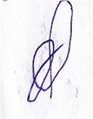 Викладач Назва освітнього компонентаЗагальна патологіяВикладачЗозуля Віталій Михайлович – к.мед.н., доцент.Профайл викладачаhttps://www.zhim.org.ua/kaf_p_s_g.phpКонтактний телефон0939017567E-mail:Cuculus78@ukr.net Сторінка освітнього компонентав системі ІнтранетКонсультаціїКонсультації: Вівторок з 14.00 до 15.00Онлайн комунікація з використанням відео-або аудіотехнологій (ZOOM, Viber, електронна пошта) в робочі дні з 9.30 до 17.30Вид заняттяКількість годинЛекції22Практичні заняття30Самостійна робота53Рік викладанняКурс (рік навчання)СеместрСпеціальністьКількість кредитів/годинКількістьмодулівВид підсумкового контролюОбов’язковий /вибірковий2-й23227«Фізична терапія, ерготерапія»3,5/1054Залік, екзамен,Обов’язковийМОДУЛЬ ІМОДУЛЬ ІТема1Нозологія.Тема 2Пошкодження. Патологія тканинного росту.Тема 3Порушення обміну речовин.Тема 4Реактивність. Патологія імунологічної реактивності. Алергія.Тема 5Порушення місцевого кровообігу. Запалення. Тема 6Гарячка. Гіпоксія.МОДУЛЬ ІІМОДУЛЬ ІІТема 7Загальна патологія еритроцитів та лейкоцитів.Тема 8Загальна патологія серця та судин..Тема 9Загальна патологія травлення та зовнішнього диханняТема 10Загальна патологія нирок. Тема 11Загальна патологія нервової та ендокринної систем.МОДУЛЬ ІМОДУЛЬ ІТема1Нозологія. Тема 2Пошкодження. Патологія тканинного росту.Тема 3Порушення обміну речовин.Тема 4Реактивність. Патологія імунологічної реактивності.  Алергія.Тема 5Порушення місцевого кровообігу. Запалення.  Тема 6Гарячка. Гіпоксія.Тема 7ПМК 1МОДУЛЬ ІІМОДУЛЬ ІІТема 8Загальна патологія еритроцитів та лейкоцитів.Тема 9Загальна патологія серця.Тема 10Загальна патологія судин.Тема 11Загальна патологія зовнішнього дихання.Тема 12Загальна патологія  травлення.Тема 13Загальна патологія нирок. Тема 14Загальна патологія я ендокринної та нервової систем.Тема 15ПМК 2МОДУЛЬ ІМОДУЛЬ ІТема1Патогенна дія термічного фактору на організм.Тема 2Патогенна дія електричного струму на організм.Тема 3Патогенна дія ультрафіолетових променів на організм.Тема 4Патогенна дія інфрачервоних променів на організм.Тема 5Патологія конституції. Діатези.Тема 6Реакція відторгнення трансплантату.Тема 7Порушення мікроциркуляції.Тема 8Види запалення за реактивністю.МОДУЛЬ ІІМОДУЛЬ ІІТема 9Порушення гемостазу.Тема 10Аритмії.Тема 11Асфіксія. Тема 12Сечокам’яна хвороба.Тема 13Цукровий діабет.Поточне тестування та самостійна роботаПоточне тестування та самостійна роботаПоточне тестування та самостійна роботаПоточне тестування та самостійна роботаПоточне тестування та самостійна роботаПоточне тестування та самостійна роботаПоточне тестування та самостійна роботаПоточне тестування та самостійна роботаПоточне тестування та самостійна роботаПоточне тестування та самостійна роботаПоточне тестування та самостійна роботаПоточне тестування та самостійна роботаІДРСПМКСумаСумаМодуль 1Модуль 1Модуль 1Модуль 1Модуль 1Модуль 1Модуль 1Модуль 1Модуль 1Модуль 1Модуль 1Модуль 1640100100Т1Т1Т2Т2Т3Т3Т4Т4Т5Т5Т6Т6640100100999999999999640100100545454545454545454545454640100100Модуль 2Модуль 2Модуль 2Модуль 2Модуль 2Модуль 2Модуль 2Модуль 2Модуль 2Модуль 2Модуль 2Модуль 2440100100Т1Т2Т2Т3Т3Т4Т4Т5Т5Т6Т6Т7440100100888888888888440100100565656565656565656565656440100100Оцінка національнаОцінка ECTSВизначення оцінки ECTSРейтинг здобувача, балиВідмінноАВІДМІННО – відмінне виконання лише з незначною кількістю помилок90 – 100ДобреВДУЖЕ ДОБРЕ – вище середнього рівня з кількома помилками82-89ДобреСДОБРЕ - в загальному правильна робота з певною кількістю грубих помилок74-81ЗадовільноDЗАДОВІЛЬНО – непогано, але зі значною кількістю недоліків64-73ЗадовільноЕДОСТАТНЬО – виконання задовольняє мінімальні критерії60-63НезадовільноFXНЕЗАДОВІЛЬНО – потрібно працювати перед тим, як отримати залік (позитивну оцінку)35-59НезадовільноFНЕЗАДОВІЛЬНО – необхідна серйозна подальша робота01-34